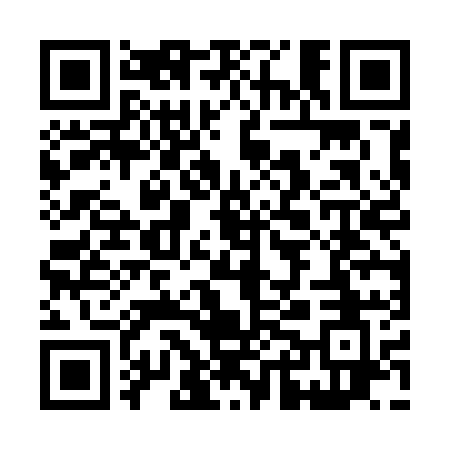 Ramadan times for Bostice, Czech RepublicMon 11 Mar 2024 - Wed 10 Apr 2024High Latitude Method: Angle Based RulePrayer Calculation Method: Muslim World LeagueAsar Calculation Method: HanafiPrayer times provided by https://www.salahtimes.comDateDayFajrSuhurSunriseDhuhrAsrIftarMaghribIsha11Mon4:344:346:2112:104:055:595:597:4012Tue4:314:316:1912:094:076:016:017:4213Wed4:294:296:1712:094:086:026:027:4414Thu4:274:276:1512:094:096:046:047:4515Fri4:254:256:1312:094:116:056:057:4716Sat4:224:226:1012:084:126:076:077:4917Sun4:204:206:0812:084:136:096:097:5118Mon4:174:176:0612:084:146:106:107:5219Tue4:154:156:0412:074:166:126:127:5420Wed4:134:136:0212:074:176:136:137:5621Thu4:104:106:0012:074:186:156:157:5822Fri4:084:085:5712:064:196:166:168:0023Sat4:054:055:5512:064:216:186:188:0224Sun4:034:035:5312:064:226:206:208:0325Mon4:004:005:5112:064:236:216:218:0526Tue3:583:585:4912:054:246:236:238:0727Wed3:553:555:4712:054:256:246:248:0928Thu3:533:535:4412:054:276:266:268:1129Fri3:503:505:4212:044:286:276:278:1330Sat3:473:475:4012:044:296:296:298:1531Sun4:454:456:381:045:307:307:309:171Mon4:424:426:361:035:317:327:329:192Tue4:404:406:341:035:327:347:349:213Wed4:374:376:321:035:337:357:359:234Thu4:344:346:291:035:357:377:379:255Fri4:324:326:271:025:367:387:389:276Sat4:294:296:251:025:377:407:409:297Sun4:264:266:231:025:387:417:419:318Mon4:244:246:211:015:397:437:439:339Tue4:214:216:191:015:407:447:449:3510Wed4:184:186:171:015:417:467:469:37